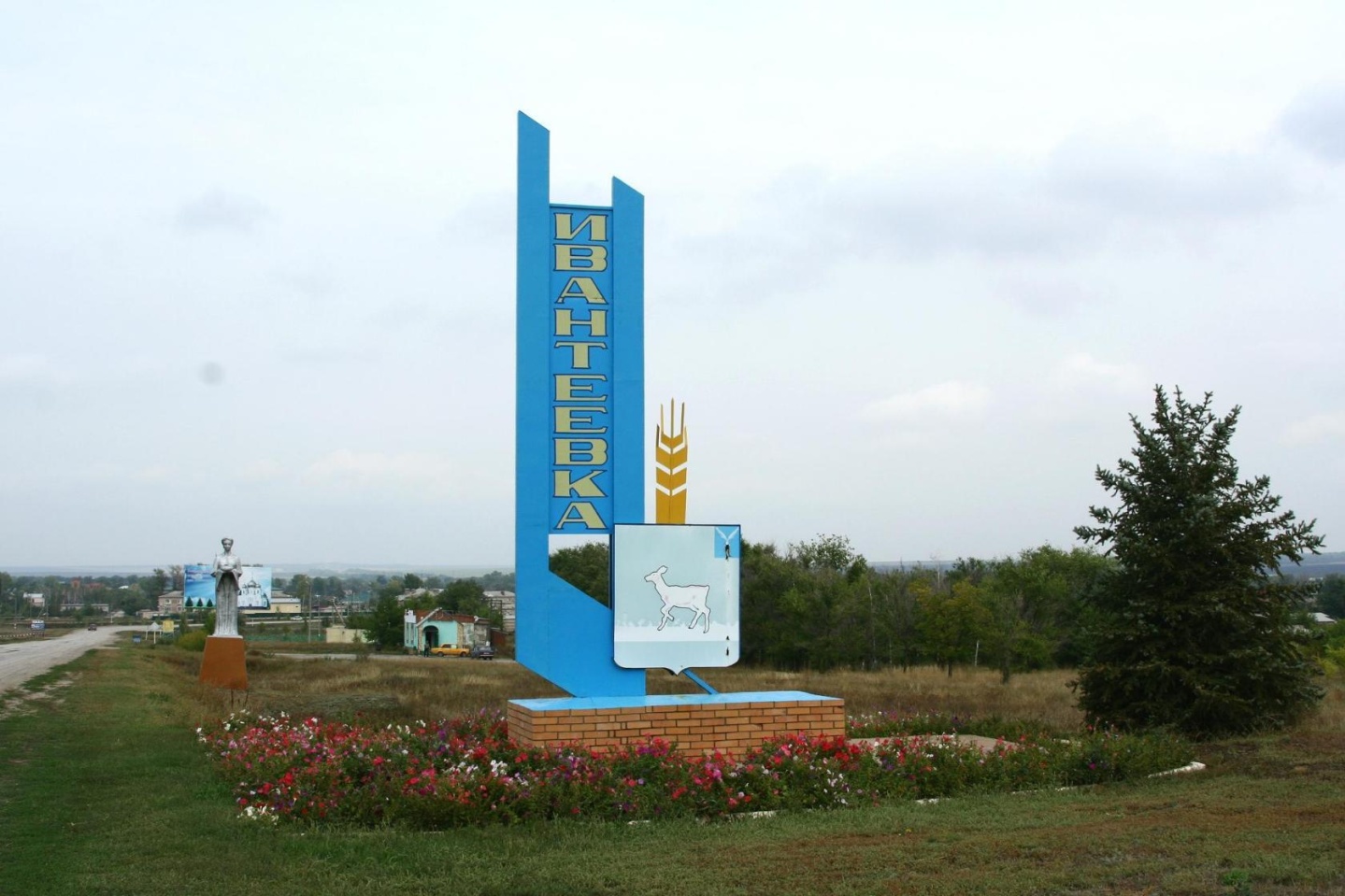 Уважаемые жители Ивантеевского муниципального образования.Одной из главных задач бюджетной политики является обеспечение прозрачности и открытости бюджетного процесса. Для привлечения большого количества граждан к участию в обсуждении вопросов формирования бюджета района и его исполнения разработан «Бюджет для граждан».«Бюджет для граждан» предназначен, прежде всего, для жителей, не обладающих специальными знаниями в сфере бюджетного законодательства. Информация «Бюджет для граждан» в доступной форме знакомит граждан с основными характеристиками бюджета Ивантеевского муниципального образования.Бюджетный процесс- ежегодное формирование и исполнение бюджета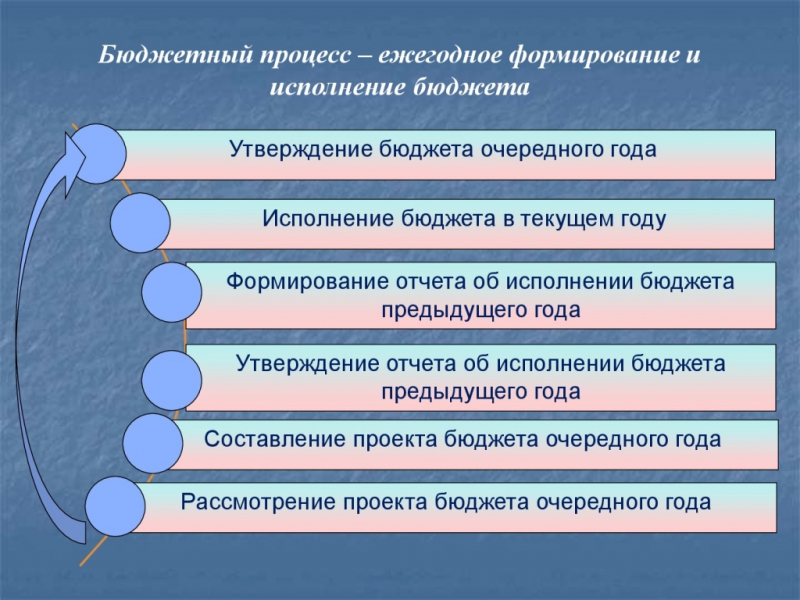 Что такое бюджет?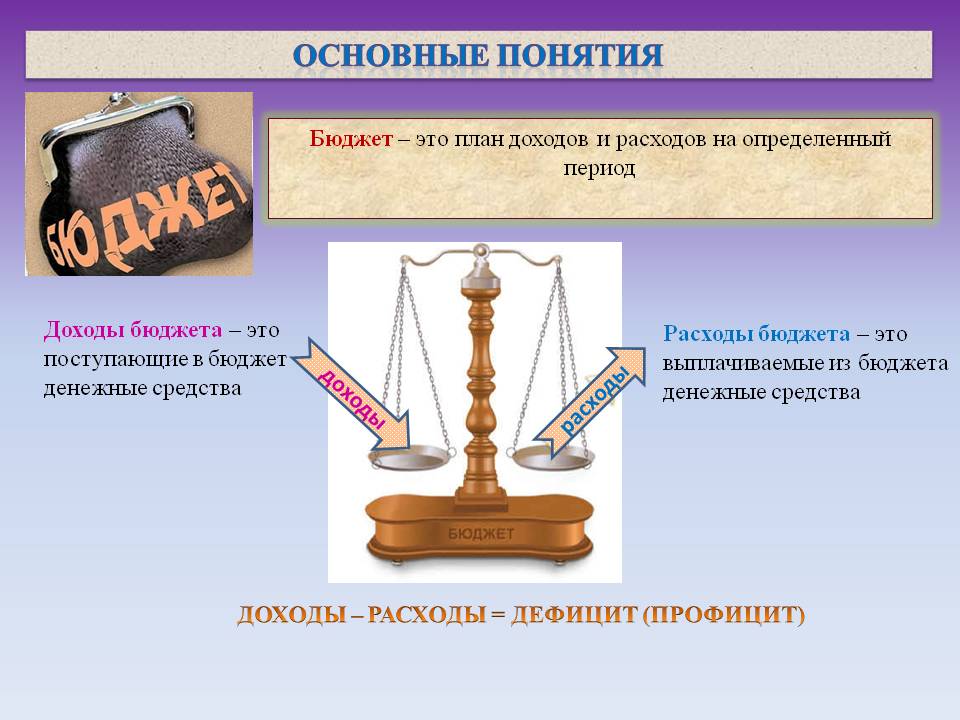 Бюджет Ивантеевского муниципального образования  тыс. руб.Зачем нужны бюджеты?Для выполнения своих задач муниципальному образованию необходим бюджет, который формируется за счет сбора налогов и безвозмездных поступлений направляемых на финансирование бюджетных расходов.Основные характеристики бюджета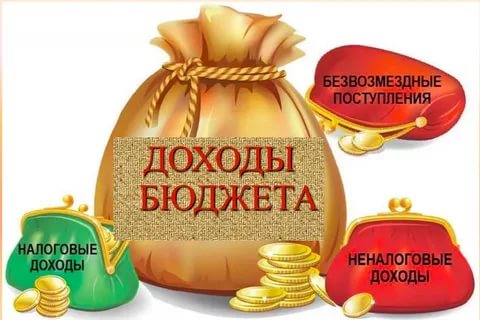 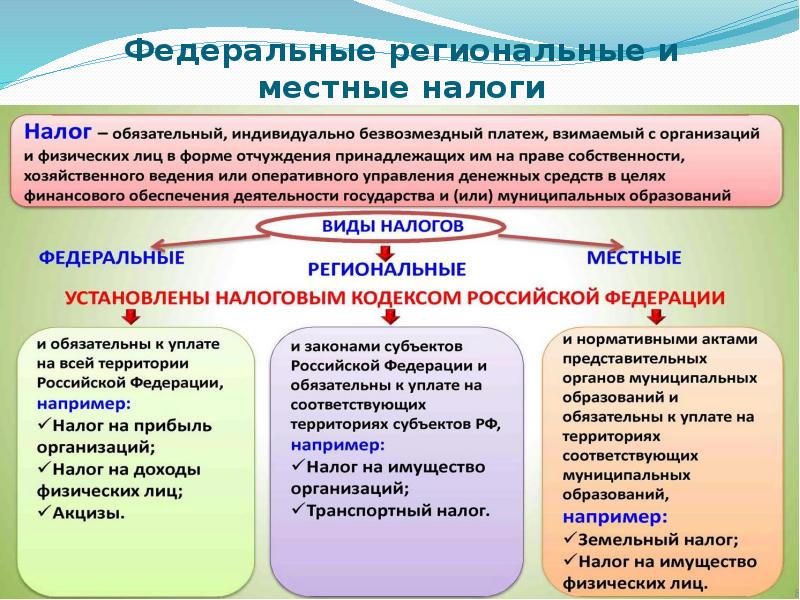 Налоги, зачисляемые в бюджет муниципального образования в 2021 годуСтруктура доходов бюджета Ивантеевского муниципального образованиятыс. руб.Доходы бюджета Ивантеевского муниципального образованияв расчете на 1 жителя( численность населения Ивантеевского муниципального образования на 01.01.2020г. 5412человек) руб.	Доходная база бюджета по налоговым и неналоговым доходам сформирована на основании имеющегося доходного потенциала, с учётом показателей прогноза социально-экономического развития Ивантеевского муниципального образования на 2021 год и плановый период 2022 и 2023 годов.     Основными бюджетообразующими доходами бюджета муниципального образования являются земельный налог, налог на доходы физических лиц и налог на имущество физических лиц.РАСХОДЫ.Расходы бюджета – выплачиваемые из бюджета денежные средства.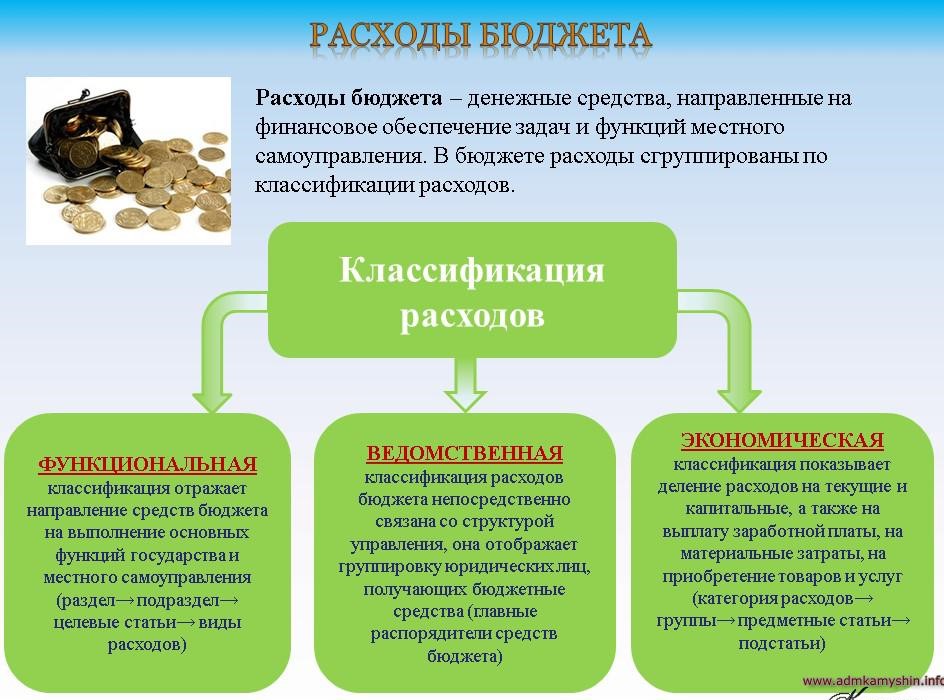 Расходы по основным функциям муниципального образования.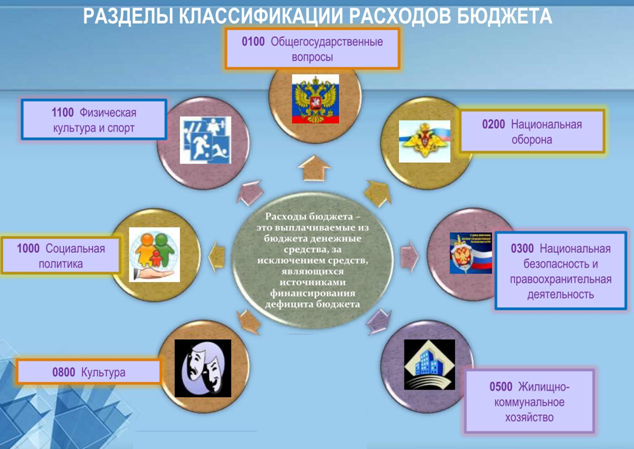 Структура расходов бюджета Ивантеевского муниципального образования по разделам в 2019-2023годах.												%%Расходы бюджета Ивантеевского муниципального образования по основным разделам на душу населения				руб.руб.Расходы бюджета Ивантеевского муниципального образования запланированы на 2021 год  в сумме 10792,1 тыс. рублей, на 2022 год в сумме 8842,4 тыс. рублей, на 2023 год  сумме 8728,3 тыс. руб. Общий объем и структура расходов представлена в следующей форме:  тыс. руб.	Бюджетные ассигнования бюджета Ивантеевского муниципальногообразования по муниципальным программам 		тыс. руб.Планируемый объем муниципального долга   Муниципальный долг в Ивантеевском муниципальном образовании по состоянию на 01.01.2021г. – отсутствует.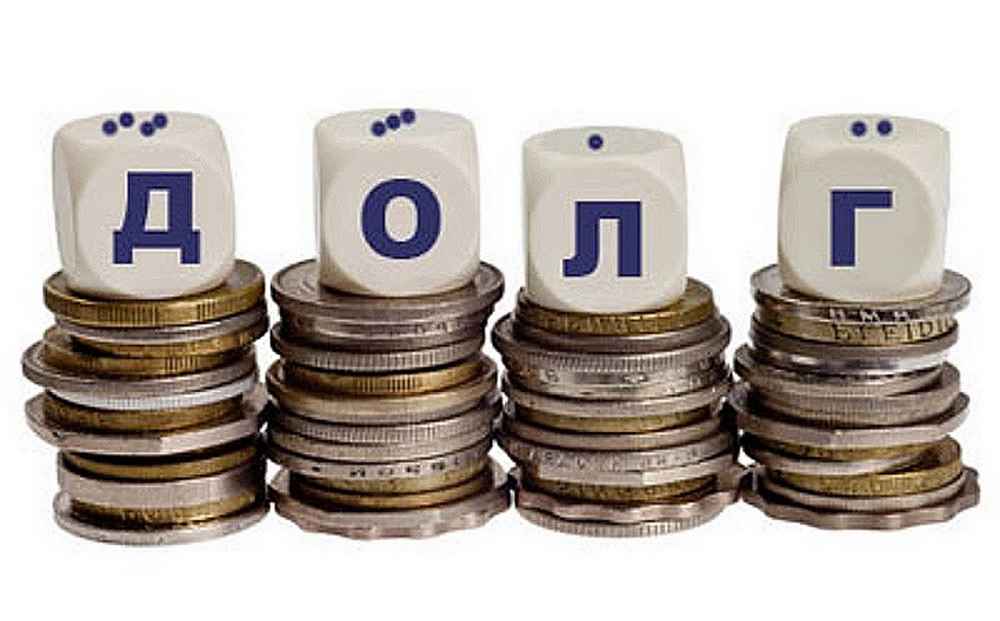 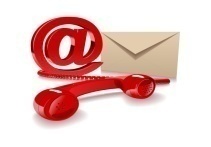 Контактная информация:        Адрес:  413320, Саратовская область, Ивантеевский район с.Ивантеевка.                       График работы с 8-00 до 16-12, перерыв с 12-00 до 13-00.                      Телефоны  (8 84579 5-11-92)                       Тел.5- 11-92      Глава Ивантеевскогомуниципального образования   Черникова И. В.      Электронная почта:   iv.mo2009@rambler.ruПоказателиОтчет2019 годОценка 2020 годПланПланПланПоказателиОтчет2019 годОценка 2020 год 2021 год2022год2023годДоходы, в том числе19065,025047,710792,19049,49144,3Налоговые, неналоговые доходы9632,210347,18162,88251,08320,2Безвозмездные поступления9432,814700,62629,3798,4824,1Расходы, в том числе 22871,225350,110792,19049,49144,3Условно утвержденные207,0416,0Общегосударственные вопросы4,94,336,0116,0116,0Национальная оборона414,6405,0468,4473,2490,6Национальная безопасность и правоохранительная деятельность40,025,030,030,030,0Национальная экономика10,020,0100,040,0Жилищно-коммунальное хозяйство22091,724626,510014,77895,27818,7Другие расходы310,0289,3223,0228,0233,0Баланс (доходы-расходы)(-)Дефицит или профицит(+)-3806,2-302,40,00,00,0Доходы бюджетаДоходы бюджетаДоходы бюджетаНалоговые доходыНеналоговые доходыБезвозмездные поступления- налог на доходы физических лиц,- единый сельскохозяйственный налог, - налог на имущество физических лиц,- земельный налог- доходы от использования муниципального имущества,- доходы от продажи материальных и нематериальных активов,- штрафы за нарушение законодательства;- прочие неналоговые доходы- дотации;- субсидии;- субвенции;- иные межбюджетные трансфертыМежбюджетные трансферты - основной вид безвозмездных перечисленийВиды межбюджетныхтрансфертовОпределениеАналогия в семейномбюджетеДотации (от лат. «Dotatio» –дар, пожертвование)Предоставляются без определения конкретной цели их использованияВы даете своему ребенку «карманные деньги»Субвенции (от лат.Subveire»– приходить на помощь)Предоставляются на финансирование«переданных» другим публично-правовым образованиям полномочийВы даете своему ребенку деньги и посылаете его в магазин купить продукты(по списку)Субсидии (от лат.«Subsidium» - поддержка)Предоставляются на условиях долевого софинансирования расходов других бюджетовВы «добавляете» денег для того, чтобы ваш ребенок купил себе новый телефон(а остальные он накопит сам)Налог на доходы физических лицНалог на имущество физических лицЗемельный налог                   3 %                                    100 %                                      100 %                   3 %                                    100 %                                      100 %                   3 %                                    100 %                                      100 %Местный бюджет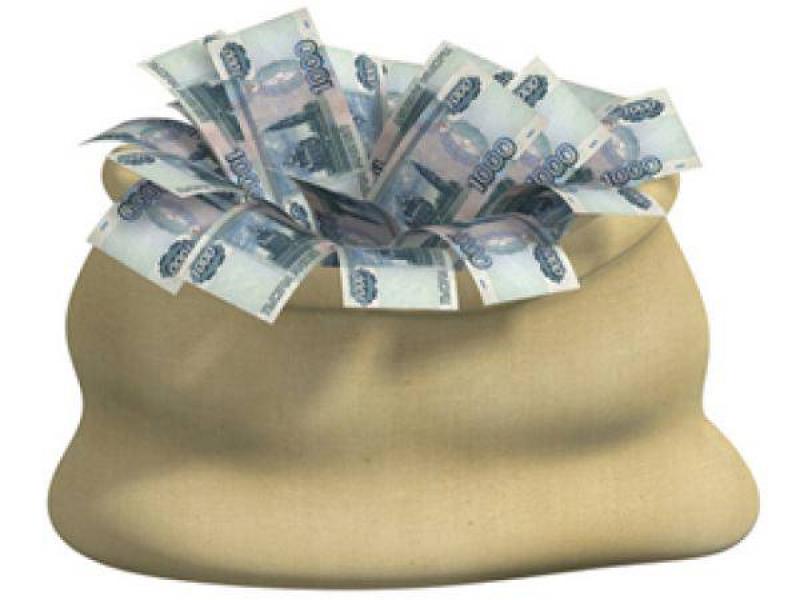 Местный бюджетМестный бюджетНаименование доходовОтчет2019 годОценка 2020 годПланПланПланНаименование доходовОтчет2019 годОценка 2020 год2021год2022год2023годНалоговые доходы всего:9612,17711,78158,88247,08316,2в том численалог на доходы физических лиц1914,31792,91927,71947,11966,7единый сельскохозяйственный  налог933,9450,01617,31686,11735,7налог на имущество физических лиц1425,31401,01750,01750,01750,0земельный налог5338,64067,82863,82863,82863,8Неналоговые доходы всего:20,12635,44,04,04,0в том числе:арендная плата за земли16,6доходы от продажи материальных и нематериальных активов2633,4штрафы, санкции и возмещение ущерба3,52,04,04,04,0Безвозмездные поступления всего:9432,814700,62629,3798,4824,1в том числедотации278,7274,4583,6325,2333,5субсидии 8640,412975,21577,3иные межбюджетные трансферты69,1субвенции бюджетам субъектов Российской Федерации и муниципальных образований 414,6405,0468,4473,2490,6Безвозмездные поступления от негосударственных организаций1005,0Прочие безвозмездные поступления30,041,0Итого доходов:19065,025047,710792,19049,49144,3Наименование доходовОтчет2019 годОценка 2020 годПланПланПланНаименование доходовОтчет2019 годОценка 2020 год 2021 год2022 год2023 годДоходы всего, в том числе:3523,04628,01994,01672,01690,0налоговые  и неналоговые доходы1780,01912,01508,01525,01538,0безвозмездные поступления1743,02716,0486,0147,0152,0РазделНаименованиеОтчет2019 годОценка 2020 годПланПланПланРазделНаименованиеОтчет2019 годОценка 2020 год 2021 г2022г2023гВсего10010010010010001Общегосударственные вопросы0,10,10,31,31,302Национальная оборона1,81,64,35,35,603Национальная безопасность0,20,30,30,304Национальная экономика00,21,10,505Жилищно-коммунальное хозяйство96,697,192,889,389,608Культура, кинематография0,40,60,91,11,110Социальная политика0,30,30,91,21,211Физическая культура и спорт0,60,30,30,40,4РазделПоказательОтчет2019 годОценка 2020 годПланПланПланРазделПоказательОтчет2019 годОценка 2020 год 2021 г2022г2023г05Жилищно-коммунальное хозяйство4005,034550,351850,461458,831444,6908Культура, кинематография18,1127,7217,4818,4818,4810Социальная политика12,6017,1818,1119,03Итого расходы местного бюджета4146,334684,051994,111633,851623,85РасходыОтчет2019 годОценка 2020 годПланПланПланРасходыОтчет2019 годОценка 2020 год 2021 г2022г2023гОбщегосударственныевопросы4,94,336,0116,0116,0Национальная оборона414,6405,0468,4473,2490,6Национальная безопасность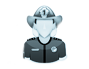 40,025,030,030,030,0Национальная экономика10,020,0100,040,0Жилищно-коммунальное хозяйство22091,724626,510014,77895,27818,7Культура, кинематография99,9150,0100,0100,0100,0Обслуживание государственного муниципального долга64,01,1Социальная политика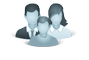 145,968,293,098,0103,0Физическая культура и спорт0,270,030,030,030,0ИТОГО расходов:22871,225350,110792,18842,48728,3НаименованиеПланПланПланНаименование 2021 год 2022 год2023 годМуниципальная программа «Комплексное развитие Ивантеевского муниципального образования Ивантеевского муниципального района Саратовской области»8 142,47 600,27 523,7Подпрограмма « Благоустройство»7 982,47 440,27 363,7Подпрограмма "Обеспечение мер пожарной безопасности"30,030,030,0Подпрограмма «Осуществление мероприятий по организации культурного досуга жителей муниципального образования»100,0100,0100,0Подпрограмма «Обеспечение условий для развития физической культуры и массового спорта»30,030,030,0Муниципальная программа "Формирование комфортной среды в с. Ивантеевка"1 732,3155,0155,0Муниципальная программа «Развитие сельского хозяйства и устойчивое развитие сельских территорий Ивантеевского муниципального образования Ивантеевского муниципального района Саратовской области  на  2019-2021 года»100,0100,0100,0Вид долгового обязательстваНа 01.01.2022г.На 01.01.2022г.На 01.01.2023г.На 01.01.2023г.На 01.01.2024г.На 01.01.2024г.Вид долгового обязательстваСумма,           тыс. рублейУдельный вес, в %Сумма,           тыс. рублейУдельный вес, в %Сумма,           тыс. рублейУдельный вес, в%Вид долгового обязательстваСумма,           тыс. рублейУдельный вес, в %Сумма,           тыс. рублейУдельный вес, в %Сумма,           тыс. рублейУдельный вес, в%Бюджетные кредиты из районного бюджета------Кредиты от кредитных организаций------Всего:------